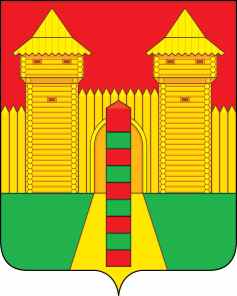 АДМИНИСТРАЦИЯ  МУНИЦИПАЛЬНОГО  ОБРАЗОВАНИЯ «ШУМЯЧСКИЙ  РАЙОН» СМОЛЕНСКОЙ  ОБЛАСТИРАСПОРЯЖЕНИЕот 26.10.2021г. № 383-р        п. ШумячиВ соответствии с Указом Губернатора Смоленской области от 25.10.2021г. № 113 «О внесении изменений в Указ Губернатора Смоленской области от 18.03.2020 № 24», в связи с угрозой распространения на территории муниципального образования «Шумячский район» Смоленской области коронавирусной инфекции (COVID-19)1. Руководителю муниципального унитарного предприятия «Шумячское районное производственное объединение жилищно-коммунального хозяйства» Шумячского городского поселения приостановить работу общественной бани в период с 28.10.2021 года.2. Контроль за исполнением настоящего распоряжения оставляю за собой.О временной приостановке работыобщественной бани   Глава муниципального образования«Шумячский район» Смоленской областиА.Н. Васильев